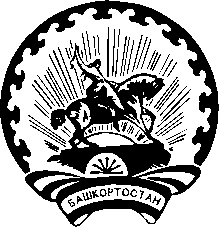  Р Е Ш Е Н И Е17 августа 2021 года                                                                     № 22/1 – 5    с. АрхангельскоеОб утверждении протоколов жеребьевки по распределению между политическими партиями, зарегистрировавшими федеральные списки кандидатов, зарегистрированными кандидатами по Белорецкому одномандатному избирательному округу №5, бесплатной печатной площади для публикации предвыборных агитационных материалов при проведении выборов депутатов Государственной Думы                       Федерального Собрания Российской Федерации восьмого созыва            Руководствуясь статьями 50, 52 Федерального закона 
«Об основных гарантиях избирательных прав и права на участие в референдуме граждан Российской Федерации», в соответствии со статьями 64, 66 Федерального закона от 22 февраля 2014 года № 20-ФЗ                                      «О выборах депутатов Государственной Думы Федерального Собрания Российской Федерации», Порядком проведения жеребьевки по распределению между политическими партиями, зарегистрировавшими федеральные списки кандидатов, и кандидатами, зарегистрированными по одномандатным избирательным округам, печатной площади для публикации предвыборных агитационных материалов в региональных государственных периодических печатных изданиях при проведении выборов депутатов Государственной Думы Федерального Собрания Российской Федерации восьмого созыва, утвержденного постановлением                                          Центральной избирательной комиссии Российской Федерации от 04 августа 2021    года    №36/291–8,     территориальная     избирательная    комиссия муниципального района Архангельский район Республики Башкортостан решила: 1. Утвердить протокол жеребьевки по распределению между политическими партиями, зарегистрировавшими федеральные списки кандидатов бесплатной печатной площади для публикации предвыборных агитационных материалов при проведении выборов депутатов Государственной Думы                        Федерального Собрания Российской Федерации восьмого созыва в общественно-политической газете «Архангельский вестник».2. Утвердить протокол жеребьевки по распределению между политическими партиями, зарегистрировавшими федеральные списки кандидатов бесплатной печатной площади для публикации предвыборных агитационных материалов при проведении выборов депутатов Государственной Думы                     Федерального Собрания Российской Федерации восьмого созыва в общественно-политической газете «Инзер».3. Утвердить протокол жеребьевки по распределению между зарегистрированными кандидатами по Белорецкому одномандатному избирательному округу №5 бесплатной печатной площади для публикации предвыборных агитационных материалов при проведении выборов депутатов Государственной Думы Федерального Собрания Российской Федерации восьмого созыва в общественно-политической газете                            «Архангельский вестник».4. Утвердить протокол жеребьевки по распределению между зарегистрированными кандидатами по Белорецкому одномандатному избирательному округу №5 бесплатной печатной площади для публикации предвыборных агитационных материалов при проведении выборов депутатов Государственной Думы Федерального Собрания Российской Федерации восьмого созыва в общественно-политической газете «Инзер».5. Направить протоколы жеребьевок в окружную избирательную комиссию одномандатного избирательного округа – Республика Башкортостан – Белорецкий одномандатный избирательный округ №5.Председатель						М.Г. Габитов 	Секретарь							Л.М. Желтова Приложение № 1к решению территориальной избирательнойкомиссии муниципального района Архангельский район Республики Башкортостанот 17 августа 2021 года № 22/1-5территориальная избирательная комиссия муниципального района архангельский район республики башкортостан БАШҠОРТОСТАН РЕСПУБЛИКАҺЫАРХАНГЕЛ РАЙОНЫ МУНИЦИПАЛЬ РАЙОН ТЕРРИТОРИАЛЬ ҺАЙЛАУ КОМИССИЯҺЫ